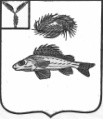 СОВЕТДЕКАБРИСТСКОГО МУНИЦИПАЛЬНОГО ОБРАЗОВАНИЯЕРШОВСКОГО МУНИЦИПАЛЬНОГО РАЙОНАСАРАТОВСКОЙ ОБЛАСТИРЕШЕНИЕот 21.12.2021 г.								              № 9-23«О внесении изменений в решение Совета Декабристского МО Ершовского МР от 01.11.2017 № 25-71 «Об установлении налога на имущество физических лиц на территории Декабристского МО Ершовского МР Саратовской области»В соответствии со статьей 406 Налогового кодекса Российской Федерации, на основании протеста прокуратуры Ершовского района, руководствуясь Уставом Декабристского муниципального образования Ершовского муниципального района, Совет Декабристского муниципального образования Ершовского муниципального районаРЕШИЛ:Внести изменения в решение Совета Декабристского муниципального образования Ершовского муниципального района от 01.11.2017 № 25-71 «Об установлении налога на имущество физических лиц на территории Декабристского МО Ершовского МР Саратовской области»:во втором абзаце  пункта 1 слова «0,3 процента» заменить словами «0,1 процента»Обнародовать настоящее решение в установленных местах и разместить на официальном сайте администрации Ершовского  муниципального района в сети «Интернет».Настоящее решение вступает в силу со дня его принятияГлава Декабристскогомуниципального образования					Полещук М.А.